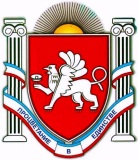 П О С Т А Н О В Л Е Н И Еот  30 ноября 2018 года    № 608г. ДжанкойО внесении изменения в постановление администрации Джанкойского района Республики Крым от 10.09.2018 № 439В соответствии с Гражданским кодексом Российской Федерации, Федеральным законом от 12 января 1996 года № 7-ФЗ «О некоммерческих организациях», Федеральным законом от 06 октября 2003 года № 131-ФЗ              «Об общих принципах организации местного самоуправления в Российской Федерации», Законом Республики Крым от 21 августа 2014 года № 54-ЗРК «Об основах местного самоуправления в Республике Крым», Уставом муниципального образования Джанкойский район Республики Крым, решением сессии Джанкойского районного совета Республики Крым от                    03 марта 2015 года № 1/10-9 «Об утверждении Положения о порядке управления и распоряжения имуществом, находящимся в муниципальной собственности муниципального образования Джанкойский район Республики Крым» администрация Джанкойского района  п о с т а н о в л я е т:1. Внести в постановление администрации Джанкойского района Республики Крым  от 10 сентября 2018 года № 439 «О включении в реестр муниципального имущества муниципального образования Джанкойский район Республики Крым движимого имущества» следующее изменение:          Строку  приложения к постановлению заменить строкой:2. Постановление вступает в силу со дня его официального обнародования на сайте администрации Джанкойского района Республики Крым (djankoiadm.ru) и распространяется на правоотношения, возникшие с                  10 сентября  2018 года.3.  Контроль за исполнением настоящего постановления       возложить  на заместителя главы администрации Джанкойского района – Главного архитектора  района Брижанкину С.В.Глава администрации Джанкойского района                                                                         И.С. Федоренко	РЕСПУБЛИКА КРЫМАДМИНИСТРАЦИЯ ДЖАНКОЙСКОГО РАЙОНААДМIНIСТРАЦIЯ ДЖАНКОЙСЬКОГО РАЙОНУ РЕСПУБЛІКИ КРИМКЪЫРЫМ ДЖУМХУРИЕТИ ДЖАНКОЙ БОЛЮГИНИНЪ ИДАРЕСИКондиционер соответственно квадратуре помещенияшт4309 900,0Кондиционер соответственно квадратуре помещенияшт4300 900,0